        Ficha de Inscrição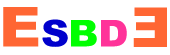 Forma de Pagamento da reservaNa reserva, escolha o pagamento parcial de R$ 100 ou integral de R$ 250Se optar por pagamento parcial, o restante de R$ 150 pode ser pago no dia do curso em dinheiro, cartão de crédito, cartão de débito ou pelo site no sistema Pagseguro. Em caso de desistência: Até 72 horas antes do curso haverá a devolução de 80%. Após esta data não haverá devolução pelo fato de comprometer todo o custo do material (balões e outros), apostila, coffee break, certificado.ObservaçõesNomeEmailTelefoneTelefone(       )(       )Celular(       )(       )EndereçoEndereçoEndereçoCidadeCidadeEstadoEstadoCEPConfirmadoConfirmadoConfirmadoReservaReservaCursoCursoCursoDataPagseguro (www.esbde.com.br)Depósito ou transferência bancária